PRIESTMAN STREET SCHOOL – PIZZA DELIGHT HOT LUNCH FORM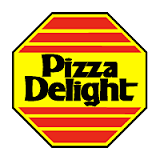 Order Due On:  Tuesday, October 2nd  (Orders must be turned in after morning announcements)Student Name:  ___________________________   Homeroom Teacher:  ______________________Please check the items from the menu that you wish to order for each of the dates below.ALL ITEMS $2.00 EACH – Please indicate number of piecesOur preferred method of payment is SchoolCash Online.  Please see reverse for instructions.If sending cash or cheque:Please circle payment:  CHEQUE   OR    CASH		All lunch orders need to be separated by restaurant and placed	in an envelope or Ziploc bag with student name and class indicated.                         		 ~ Thank youCHEQUES PAYABLE TO PRIESTMAN STREET SCHOOL	DATECheese Pizza (comes with a fruit cup)TotalTuesday,Oct. 9th Tuesday,Oct. 16th Tuesday, Oct. 23rd Tuesday, Oct. 30th TOTAL DUE